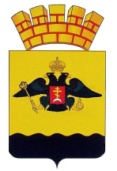 РЕШЕНИЕГОРОДСКОЙ ДУМЫ МУНИЦИПАЛЬНОГО ОБРАЗОВАНИЯГОРОД  НОВОРОССИЙСКот__________________				                                                           №________г. НовороссийскО внесении изменений в Регламент городской Думымуниципального образования город НовороссийскВ соответствии со статьей 36 Федерального закона от 6 октября 2003 года №131-ФЗ «Об общих принципах организации местного самоуправления в Российской Федерации», на основании решения городской Думы муниципального образования город Новороссийск от 23 июня 2015 года №480 «О порядке проведения конкурса по отбору кандидатур на должность главы муниципального образования город Новороссийск», статей 26 и 31 Устава муниципального образования город Новороссийск, городская Дума решила:1. Внести в Регламент городской Думы муниципального образования город Новороссийск, утвержденный решением городской Думы муниципального образования город Новороссийск от 25 мая 2010 года № 29 (в редакции изменений, принятых решениями городской Думы от 25 октября 2011 года №146, от 26 февраля 2013 года №286) следующие изменения и дополнения:1.1. Часть 2 статьи 3 изложить в следующей редакции:«2. Созывает и председательствует на заседаниях Думы председатель Думы, а в его отсутствие или по его поручению - заместитель председателя Думы. В случае отсутствия председателя Думы, заместителя председателя Думы, заседание Думы созывает и ведёт председатель одного из комитетов Думы в соответствии с распоряжением председателя Думы (далее - председательствующий).».1.2. Часть 5 статьи 3 изложить в следующей редакции:«5. По предложению председателя Думы, заместителя председателя Думы, постоянных депутатских комитетов могут проводиться выездные заседания Думы.».1.3. Часть 1 статьи 4 изложить в следующей редакции:«1. В состав Думы входит тридцать два депутата (далее – установленное число депутатов).Из числа депутатов избираются председатель Думы, заместитель председателя Думы, секретарь Думы, образуются постоянные комитеты.В составе Думы могут также создаваться временные комиссии (рабочие группы), депутатские объединения (фракции).».1.4. Наименование главы III изложить в следующей редакции:«ГЛАВА III. ПРЕДСЕДАТЕЛЬ ДУМЫ, ЗАМЕСТИТЕЛЬ ПРЕДСЕДАТЕЛЯ ДУМЫ, СЕКРЕТАРЬ ДУМЫ».1.5. Статью 6 изложить в следующей редакции:«Статья 6. Председатель Думы, заместитель председателя Думы, секретарь Думы и их избрание1. Председатель Думы, заместитель председателя Думы и секретарь Думы избираются тайным голосованием из числа депутатов на срок полномочий Думы на первом заседании Думы нового созыва согласно следующей процедуре:1.1. Кандидатуры на должность председателя Думы, заместителя председателя Думы и секретаря Думы могут предлагаться депутатами Думы, депутатскими фракциями Думы, главой муниципального образования город Новороссийск, а так же в порядке самовыдвижения.1.2. Каждый выдвинутый кандидат вправе в любое время до внесения кандидатуры в бюллетень для голосования взять самоотвод, который не ставится на голосование.1.3. В список для тайного голосования включаются все выдвинутые кандидатуры.1.4. Для проведения процедуры тайного голосования избирается счётная комиссия из числа депутатов Думы, не включенных в список для тайного голосования. Численный состав счётной комиссии устанавливается городской Думой в количестве не менее трёх депутатов. Счётная комиссия избирает из своего состава председателя счётной комиссии и приступает к проведению процедуры голосования. Решения счётной комиссии принимаются большинством голосов.1.5. Счётная комиссия оформляет свои заседания и решения соответствующими протоколами. Заседания счётной комиссии, а также вскрытие урны, подсчёт голосов проводятся, если присутствует не менее двух третей от общего состава счётной комиссии.1.6. Счётная комиссия изготавливает бюллетени для тайного голосования по избранию председателя Думы, заместителя председателя Думы и секретаря Думы в количестве, равном установленной численности депутатов, которые  подписываются всеми членами счётной комиссии. 	Бюллетень должен содержать альтернативные варианты голосования, в том числе при наличии одного кандидата на должность - слова "за", "против", ”воздержался”. Форма и текст бюллетеня утверждается Думой по представлению счётной комиссии. В случае, если в бюллетень для тайного голосования вносится более двух кандидатов, то фамилии, имена, отчества кандидатов вносятся в бюллетень в алфавитном порядке.  	Справа от фамилии кандидата помещаются три пустых квадрата. Над пустыми квадратами указываются слова   за", "против", ”воздержался”. 1.7. Время и место голосования, порядок его проведения устанавливаются счётной комиссией и объявляются председателем счётной комиссии перед началом голосования. Порядок заполнения бюллетеней разъясняет председатель счётной комиссии устно перед началом выдачи бюллетеней. 1.8 Каждому депутату Думы выдается членами счётной комиссии один бюллетень для тайного голосования по избранию председателя Думы, один бюллетень для тайного голосования по избранию заместителя председателя Думы, один бюллетень для тайного голосования по избранию секретаря Думы. 1.9. При получении бюллетеней депутат Думы расписывается напротив своей фамилии в списке для получения бюллетеней.1.10. Оставшиеся у счётной комиссии бюллетени после завершения их выдачи погашаются председателем счётной комиссии в присутствии ее членов посредством отрезания правого верхнего угла каждого бюллетеня. Погашенные бюллетени хранятся вместе с бюллетенями, по которым проводится голосование.1.11. Заполнение бюллетеня депутатом Думы проводится лично в отдельном помещении (кабинете) при условии обеспечения тайны волеизъявления или в установленной кабине для голосования. Агитация в помещении для голосования воспрещается.Бюллетень опускается депутатом в специальный ящик, опечатанный печатью Думы.1.12. Депутат в бюллетене проставляет любой знак в квадрате напротив фамилии кандидата, в пользу сделанного выбора.1.13. Недействительными считаются бюллетени:1.13.1. неустановленной формы;1.13.2. не заверенные счётной комиссией;      1.13.3. по которым невозможно установить волеизъявление голосующего;1.13.4. в которых вписаны фамилии и другие дополнения.      1.14. Счётная комиссия по окончании голосования вскрывает урну, устанавливает количество действительных и недействительных бюллетеней и производит подсчет голосов, поданных за каждого кандидата. 1.15. О результатах тайного голосования счётная комиссия составляет протокол, который подписывается всеми членами и оглашается председателем счётной комиссии на заседании Думы.В протокол вносятся следующие данные:наименование должности, на которую проводится избрание;дата, время и место проведения голосования;фамилии, имена и отчества кандидатов, внесенных в бюллетени;число изготовленных бюллетеней;число погашенных бюллетеней;число бюллетеней, обнаруженных в ящике для голосования;число действительных бюллетеней;число недействительных бюллетеней;число голосов поданных за каждого кандидата.1.16. Каждый депутат голосует лично. Передача голоса другому депутату запрещена. Депутат, не принявший по той или иной причине участие в голосовании, не вправе голосовать или сдавать бюллетень для тайного голосования в счётную комиссию после завершения процедуры голосования.1.17. Кандидат считается избранным, если за него проголосовало более половины от установленной численности депутатов Думы.1.18. В случае, если по результатам голосования ни один из кандидатов не набрал требуемого для избрания числа голосов, то проводится второй тур голосования по одной кандидатуре, получившей наибольшее число голосов.1.19. При выдвижении в первом туре более двух кандидатов, второй тур голосования проводится по двум кандидатурам, получившим наибольшее число голосов в первом туре.1.20. Если два и более кандидата, следующих за кандидатом, получившим наибольшее число голосов в первом туре, получили равное число голосов, то все они включаются в бюллетень для второго тура голосования.1.21. Кандидат  по итогам второго тура голосования считается избранным, если за него проголосовало более половины от установленного числа депутатов.1.22. Если во втором туре ни один из кандидатов не избран, проводится третий тур голосования по кандидату, набравшему во втором туре наибольшее число голосов.1.23. Если в третьем туре кандидат не набрал необходимого числа голосов или при голосовании по двум кандидатурам (во втором туре) кандидаты набирают одинаковое число голосов, то выдвижение кандидатов и выборы проводятся повторно на этом же заседании по кандидатам попавшим во второй тур голосования. 1.24. После окончания голосования председатель счётной комиссии на заседании Думы объявляет результаты голосования. Результаты голосования заносятся в протокол заседания Думы.2. После окончания тайного голосования протоколы заседания счётной комиссии, а также бюллетени тайного голосования вкладываются в конверт, который опечатывается и передается начальнику управления делами городской Думы для хранения. Срок хранения документов по тайному голосованию – не менее пяти лет. Вскрытие запечатанного конверта или его уничтожение по истечении установленного срока хранения допускается только на заседании городской Думы.3. При выявлении ошибок в порядке и технике проведенного голосования по решению Думы проводится повторное голосование.4. При выявлении нарушений в ходе голосования (нарушения при подсчете голосов, нарушения при фиксировании результатов голосования в протоколе заседания) принятые с нарушениями решения признаются недействительными по решению Думы. 5. Председатель Думы осуществляет свои полномочия на постоянной основе в соответствии с Уставом муниципального образования город Новороссийск.».1.6. Дополнить статьей 8.1 следующего содержания:«Статья 8.1. Полномочия заместителя председателя Думы1. Заместитель председателя Думы осуществляет полномочия председателя Думы в полном объеме в случае его временного отсутствия или в случае досрочного прекращения полномочий.2. Заместитель председателя Думы:2.1. Как правило, участвует в заседаниях всех постоянных комитетов, комиссий городской Думы.2.2. Принимает участие в распределении вопросов для предварительного рассмотрения между постоянными комитетами Думы.2.3. Оказывает содействие председателю Думы:2.3.1. в организации работы Думы;2.3.2. в подготовке заседаний Думы и вопросов, вносимых на рассмотрение Думы;2.3.3. в подготовке информации о ходе выполнения принятых Думой решений и результатах контрольной работы.2.4. Участвует:2.4.1. В обеспечении депутатов Думы необходимой информацией.2.4.2. В организации приема граждан депутатами Думы, рассмотрении их обращений, заявлений и жалоб.2.5. Ведет подготовку сведений для информирования населения о персональном участии депутатов в работе Думы.2.6. Оказывает действенную и профессиональную помощь депутатам Думы в осуществлении ими своих полномочий.3. Заместитель председателя Думы осуществляет свою деятельность на не постоянной основе.».1.7. Дополнить статьей 8.2 следующего содержания:«Статья 8.2. Полномочия секретаря Думы1. Секретарь Думы подотчетен Думе и выполняет поручения председателя и заместителя председателя Думы.2. Секретарь Думы:2.1. Как правило, участвует в заседаниях всех постоянных комитетов, комиссий Думы.2.2. Осуществляет контроль за оформлением документов, поступающих на заседание Думы.2.3. Обеспечивает ведение, оформление протоколов заседаний Думы и аудиозапись заседаний Думы.2.4. Ведет учет голосов при голосовании на заседании Думы.2.5. Подписывает протоколы заседаний Думы после их корректировки с аудиозаписью и представляет их на подпись председательствующему на заседании Думы.2.6. Обеспечивает своевременное оформление решений Думы, их подписание.».1.8. Дополнить главой IV.I следующего содержания:«ГЛАВА IV.I ГЛАВF МУНИЦИПАЛЬНОГО ОБРАЗОВАНИЯ ГОРОД НОВОРОССИЙСК      Статья 8.3. Порядок избрания Главы муниципального образования город Новороссийск Глава муниципального образования город Новороссийск избирается на ближайшем заседании Думы из числа кандидатов, представленных конкурсной комиссией по результатам конкурса.Решение об избрании Главы муниципального образования город Новороссийск принимается тайным голосованием в следующем порядке:2.1. В список для тайного голосования включаются все кандидаты, указанные в решении конкурсной комиссии о представлении кандидатов на должность Главы муниципального образования город Новороссийск, за исключением лиц, взявших самоотвод.2.2. Для проведения процедуры тайного голосования избирается счётная комиссия из числа депутатов Думы. Численный состав счётной комиссии устанавливается городской Думой в количестве не менее трёх депутатов. Счётная комиссия избирает из своего состава председателя и секретаря  счётной комиссии и приступает к проведению процедуры голосования. Решения счётной комиссии принимаются большинством голосов.2.3. Счётная комиссия оформляет свои заседания и решения соответствующими протоколами. Заседания счётной комиссии, а также вскрытие урны, подсчёт голосов проводятся, если присутствует не менее двух третей от общего состава счётной комиссии.2.4. Счётная комиссия изготавливает бюллетени для тайного голосования в количестве, равном установленной численности депутатов, которые  подписываются всеми членами счётной комиссии. Форма и текст бюллетеня утверждается Думой по представлению счётной комиссии. В бюллетень для тайного голосования в алфавитном порядке вносятся фамилии, имена, отчества кандидатов, выдвинутых на должность главы муниципального образования. Справа от фамилии кандидата помещается пустой квадрат.  2.5. Время и место голосования, порядок его проведения устанавливаются счётной комиссией и объявляются председателем счётной комиссии перед началом голосования. Порядок заполнения бюллетеней разъясняет председатель счётной комиссии устно перед началом выдачи бюллетеней. 2.6. Каждому депутату Думы выдается один бюллетень для тайного голосования членами счётной комиссии. 2.7. При получении бюллетеня депутат Думы расписывается напротив своей фамилии в списке для получения бюллетеня.2.8. Оставшиеся у счётной комиссии бюллетени после завершения их выдачи погашаются председателем счётной комиссии в присутствии ее членов посредством отрезания правого верхнего угла каждого бюллетеня. Погашенные бюллетени хранятся вместе с бюллетенями, по которым проводится голосование.2.9. Заполнение бюллетеня депутатом Думы проводится лично в отдельном помещении (кабинете) при условии обеспечения тайны волеизъявления или в установленной кабине для голосования. Агитация в помещении для голосования воспрещается.Бюллетень опускается депутатом в специальный ящик, опечатанный печатью Думы.2.10. Депутат Думы в бюллетене проставляет любой знак в квадрате напротив фамилии кандидата, в пользу которого сделан выбор.2.11. Недействительными считаются бюллетени:2.11.1. неустановленной формы;2.11.2. не заверенные счётной комиссией;      2.11.3. по которым невозможно установить волеизъявление голосующего;2.11.3. в которых вписаны фамилии и другие дополнения.      2.12. Счётная комиссия по окончании голосования вскрывает урну, устанавливает количество действительных и недействительных бюллетеней и производит подсчет голосов, поданных за каждого кандидата. 2.13. О результатах тайного голосования счётная комиссия составляет протокол, который подписывается всеми членами и оглашается председателем счётной комиссии на заседании Думы.В протокол вносятся следующие данные:наименование должности, на которую проводится избрание;дата, время и место проведения голосования;фамилии, имена и отчества кандидатов, внесенных в бюллетени;число изготовленных бюллетеней;число погашенных бюллетеней;число бюллетеней, обнаруженных в ящике для голосования;число действительных бюллетеней;число недействительных бюллетеней;число голосов поданных за каждого кандидата.2.14. Каждый депутат голосует лично и только за одного кандидата. Передача голоса другому депутату запрещена. Депутат, не принявший по той или иной причине участие в голосовании, не вправе голосовать или сдавать бюллетень для тайного голосования в счётную комиссию после завершения процедуры голосования.3. Кандидат считается избранным на должность Главы муниципального образования город Новороссийск, если за него проголосовало более половины от установленной численности депутатов Думы.4. В случае, если по результатам голосования ни один кандидат не набрал требуемого для избрания числа голосов, то проводится второй тур голосования по одной кандидатуре, получившей наибольшее число голосов.5. При выдвижении в первом туре более двух кандидатов, второй тур голосования проводится по двум кандидатурам, получившим наибольшее число голосов в первом туре.6. Если два и более кандидата, следующих за кандидатом, получившим наибольшее число голосов в первом туре, получили равное число голосов, то все они включаются в бюллетень для второго тура голосования.7. Кандидату для избрания на должность главы муниципального образования по итогам второго тура голосования необходимо набрать более половины от установленного числа депутатов.8. Если во втором туре ни один из кандидатов не избран, проводится третий тур голосования по кандидату, набравшему во втором туре наибольшее число голосов.9. Если в третьем туре кандидатура не набрала необходимого числа голосов или при голосовании по двум кандидатурам (во втором туре) кандидаты набирают одинаковое число голосов, то выдвижение кандидатов и выборы проводятся повторно на этом же заседании по кандидатам попавшим во второй тур голосования. 10. После окончания голосования председатель счётной комиссии на заседании Думы объявляет результаты голосования. Результаты голосования заносятся в протокол заседания Думы.11. Решение об избрании Главы муниципального образования город Новороссийск принимается городской Думой на основании протокола счётной комиссии о результатах голосования и публикуется в официальных средствах массовой информации не позднее 10 дней после его принятия.12. После окончания тайного голосования протоколы заседания счётной комиссии, а также бюллетени тайного голосования вкладываются в конверт, который опечатывается и передается начальнику управления делами городской Думы для хранения. Срок хранения документов по тайному голосованию – не менее пяти лет года. Вскрытие запечатанного конверта или его уничтожение по истечении установленного срока хранения допускается только на заседании городской Думы.13. При выявлении ошибок в порядке и технике проведенного голосования по решению Думы проводится повторное голосование.14. При выявлении нарушений в ходе голосования (нарушения при подсчете голосов, нарушения при фиксировании результатов голосования в протоколе заседания) принятые с нарушениями решения признаются недействительными по решению Думы.». 1.9. Часть 1 статьи 46 изложить в следующей редакции:        «1. Тайное голосование проводится:при избрании главы муниципального образования;при избрании председателя Думы;при избрании заместителя председателя Думы;при избрании секретаря Думы;при принятии решения об удалении главы муниципального образования в отставку;при принятии решения о самороспуске Думы;при голосовании вопросов о доверии (недоверии);по требованию одной третьей голосов от установленного числа депутатов       (11 депутатов);в иных установленных Думой случаях.».2. Контроль за выполнением настоящего решения возложить на председателя постоянного комитета городской Думы муниципального образованиягород Новороссийск по законности, правопорядку и правовой защите граждан А.П. Антонова.3. Настоящее решение вступает в силу со дня его официального опубликования.4. Пункты 1.1, 1.2, 1.3, 1.4, 1.5, 1.6, 1.7, строки 5 и 6 пункта 1.9 настоящего решения вступают в силу по истечение срока полномочий городской Думы муниципального образования город Новороссийск пятого созыва и распространяет свое действие на правоотношения депутатов городской Думы шестого созыва муниципального образования город Новороссийск.Глава муниципального                                         Председатель городской Думыобразования город Новороссийск ______________В.И. Синяговский                      ______________А.В. Шаталов 